SAN DIEGO MIRAMAR COLLEGE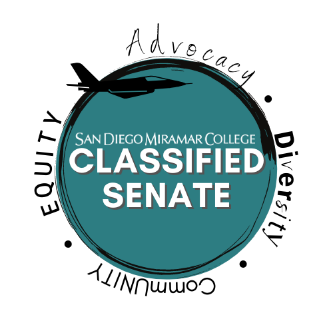  CLASSIFIED SENATE MEETING MINUTESThursday, September 9, 2021	11:00 a.m. - 12:00 p.m.	 ZoomMembers:  Sean Young, Clarissa Padilla, Bill Pacheco, Cheyanna Morence, Lynne Campbell, Sam Shooshtary, Arnice Neff, Sandra Marquez, Jill Griggs, Anna Liza Manzo, Calvin Lee, Val Sacro, Jeanette Moore, Meilani Peleti, Patti Manley, Jill De La Cruz Nevarez, Rachel Halligan, Rachel Martinez, Damaris GardunoVacancies:  None recordedGuests:  Brett Bell, Lisa Brewster, Najah Abdelkader, Pablo Martin, Laura MurphyCall to Order Meeting called to order at 11:03amApproval of the Agenda-Motion to approve - Cheyanna Morence Seconded - Arni Neff secondApproved by vote – 15 “Yes”, 0 “no” votes” 0 abstentionsApproval of Previous MinutesNo previous minutes available.Committee Reports/OtherNone
Additional Items:Ongoing dialogue: EquityItem not discussed.New Business:
Old Business: None.Announcements:Round TableAdjournment: 12:11 PMSan Diego Miramar College 2020 – 2027 Strategic Goals Pathways - Provide student-centered pathways that are responsive to change and focus on student learning, equity, and successEngagement - Enhance the college experience by providing student-centered programs, services, and activities that close achievement gaps, engage students, and remove barriers to their successOrganizational Health - Strengthen Institutional Effectiveness through planning, outcomes assessment, and program review processes in efforts to enhance data-informed decision makingRelationship Cultivation - Build and sustain a college culture that strengthens participatory governance, equity efforts, and community partnershipsDiversity, Equity, and Inclusion - Build an environment that embraces diversity, equity, inclusion, anti-racism, and social justice for the benefit of the college community#Item1HEERF Funding Update - (VPA Bell) 5 minutes Per CS President, due to change in meeting time VP Bell was not presently available to present on this issue; moved on to item 2.2Revised Election Procedures – Action Item (Sean Young) 5 minutesPresented document, “THE MIRAMAR COLLEGE CLASSIFIED SENATE ELECTIONS PROCEDURE.”  Motion to Approve revised election procedures as stated - Sam Shooshtary Cheyanna Morence secondedApproved by vote – 15 “yes” votes, 0 “no” votes, 0 abstentions3Tentative Classified Senate Schedule for Fall 2021– (Sean Young) 5 minutesTentative Classified Senate meeting dates presented:Sept. 8th 11:00 am – 12:00 pmSept. 21st 11:00 am – 12:30 pmOct. 5th 11:00 am – 12:00 pmOct. 19th 11:00 am – 12:00 pmNov. 2nd 11:00am – 12:00 pmNov. 16th 11:00 am – 12:00 pmDec. 7th 11:00 am – 12:00 pmDec. 14th 11:00 am – 12:00 pm (if necessary) Motion to approve tentative schedule – Clarissa PadillaSam Shooshtary secondedMotion approved by vote – 15 “yes” votes, 0 “no” votes, 0 abstentions4DMC Technology Plan – First Read (Sean Young) 10 MinutesPresented documents, “San Diego Miramar College Technology Plan 3.0” and “Technology Committee”Bill Pacheco recommended that Technology Committee co-Chairs Daniel Miramontez and Kurt Hill should be invited to discussions regarding Technology Committee.Sean Young noted that this is a first read for the Classified Senate and asked people to forward any comments questions or concerns for the College Council.Bill Pacheco provided a brief synopsis of the process for requesting AV/IT troubleshooting, integration, and refreshes.Troubleshooting – contact ICS for computer and AV for sound/video issues.Contact your department Dean for refresh and/or integration requests. 5Brown Act Issues Update (Sean Young) 10 minutesBrown Act provisions may not extend beyond September 30th.  Face to face meetings vs Zoom w/ posting of addresses  If Brown Act provisions do not get extended for Zoom meetings, Classified Senate will need to meet face to face or will have to post the names, addresses, and phone numbers where someone can access your personal Zoom cameras to join the meeting; we are awaiting confirmation on whether the Brown Act will be extended.5Classified Senate Committees – Action Item on Classified Representation Committee (Sean Young) 20 minutesMotion to approve the Classified Professionals Representation Committee – Sam Shooshtary Arnice Neff secondedMotion approved by vote – 16 “yes” votes, 0 “no” votes, 0 abstentionsBill Pacheco requested to share a letter from Judy Patacsil (Faculty Equity Coordinator and Co-Chair of the IDEA committee) regarding the Classified Senate Equity Subcommittee.  Sean Young denied CS Secretary’s request to present the letter at that time.Motion to approve all committees presented – Sam ShooshtaryCommittees presented:Professional Development CommitteeScholarship CommitteeEquity CommitteeDamaris Garduno secondedMotion approved by vote – 16 “yes” votes, 0 “no” votes, 0 abstentions.  All committees approved as written.6Guided Pathways Update – (Lisa Brewster) 5 MinutesLisa Brewster had to leave before she had the opportunity to speak.  The file she uploaded did not get loaded properly in Zoom and was not viewable.Jill Griggs moved to table Guided Pathways UpdateCheyanna Morence secondedMotion approved by vote – 13 “yes” votes, 0 “no” votes, 0 abstentions1Sept. 21st Classified Senate Meeting will be dedicated to discussion with the Facilities Master Planning team Steinberg Hart. Meeting will start promptly at 11:00 am -12:30 pm and is open to all who wish to attend – discussing plans for next 15 years.  Sean Young encouraged all to attend and take opportunity to interface with master plannersIncludes buildings, office spaces, and needs.1Bill Pacheco presented letter from Judy Patacsil supporting Classified Equity Subcommittee.  CS Secretary read Judy Patacsil’s letter into the record, which stated:

“Dear Classified Senate,

This is sent to give feedback on your proposal for a Classified Senate Equity Committee.  I applaud the Classified Senate for the establishment of this committee.  In addition, I believe the focus on the committee to help the campus community by taking a level of responsibility for developing and promoting activities, initiatives, and programs that support the Equity Definition and related equity and anti-racist efforts through a classified lens, will give an elevated voice to your constituent group.

I appreciate and support your efforts.  The Classified Senate members played an important role and provided input for our Miramar College Equity Definition, as well as our Strategic Goal #5.  I’ve included both the definition and strategic goal below.  I welcome the Classified Senate’s participation, input, and future collaborative efforts to work together with our Leading for Equity, Antiracism, & Diversity (LEAD) Office.

[Equity Definition and Strategic Goal #5 shown on screen but not read into record]

If I can provide any additional input or answer any questions, please let me know.  I thank you for your active participation at Miramar College to collaborate and ensure that we meet our goals, especially in relation to diversity, equity, and inclusion.

Sincerely,
Dr. Judy Patacsil
Equity Coordinator
LEAD Office.”